Základní škola a mateřská škola rychnov nad Kněžnou, roveň 60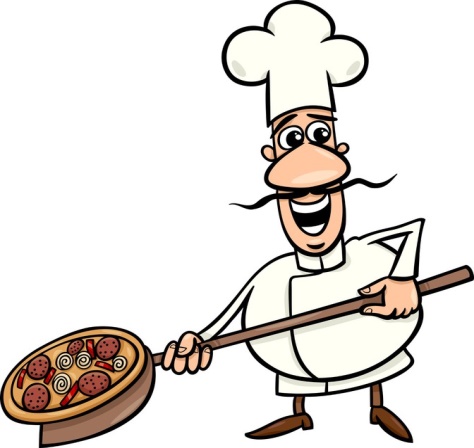 Jídelní  lístek          6.12.-10.12.2021Jídlo obsahuje alergeny. Jejich čísla  jsou uvedena za názvem jídelníčku.Seznam alergenů: 1 – obiloviny obsahující lepek (a- pšenice, b-žito, c-ječmen, d-oves)               6 – sója                               3 – vejce                                                                                                             7 - mléko                              4 – ryby                                                                                                              9 - celerStrava je určena k okamžité spotřebě!Změna jídelníčku vyhrazena!/alergeny/Pondělí:rohlík, pažitková pomazánka, paprika, mléko1a,7polévka pohanková1a,9špagety se sój. masem, zeleninou a strouh. sýrem, mandarinka, čaj1a,6,7chléb, máslo, plátkový sýr, okurka, granko1a,7Úterý:chléb Vital, pomazánka sýrová s česnekem, rajče, bílá káva1a,b,c,d,7polévka ze zeleného hrachu1a,7,9pečené kuře, bramborová kaše, mrkvový salát, džus1a,7,9cereální lupínky s mlékem, hroznové víno, čaj1a,7Středa:kaiserka, pomazánka z ryb v tomatě, okurka, čaj1a,b,c,d,4,7,9polévka česneková s jarní zeleninou a petrželkou1a,9vepřová roláda, dušená rýže, jablko, čaj1a,3,9chléb, pomazánka tvarohová s kapií, mléko1a,7Čtvrtek:veka, křenová pomazánka, paprika, kakao1a,7polévka zeleninová s játrovými knedlíčky, těstovinami a libečkem1a,3,9segedínský guláš, houskový knedlík, džus1a,3,7,9slunečnicový chléb, zeleninová pomazánka, čaj1a,b,c,d,7,9Pátek:toustový chléb, lískooříšková pomazánka, ovocný talíř, mléko1a,5,7,8polévka z červené čočky s majoránkou1a,9čevabčiči, brambory, tatarka, čaj1a,3,7,9obložený chléb, vanilkové mléko1a,7